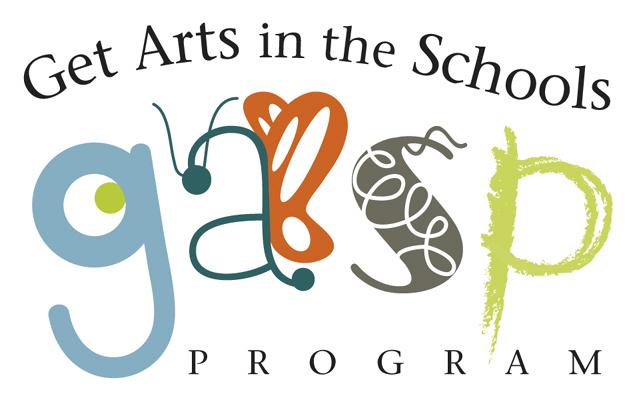 Please see the Grant Guidelines for Artists for complete application instructions and program requirements.Important Dates & Deadlines*Please note: The form that follows is only one element of a complete application packet. To apply for a GASP grant, an artist must submit all of the following elements:Artist Application Form (this form)Project Summary (up to two pages)Teacher Request Form (LINK HERE)ONLY New applicants should also submit the following:Artist Resumé or Bio (up to two pages)References (two professional references) Artistic Support Materials (up to six samples)Artist Name:  _____________________________________________________________Address: _________________________________________________________________City: _________________________________     State: _____   Zip: _________________Phone: ____________________________ Email (required): ________________________ Website: __________________________Name of Proposed GASP Project: _____________________________________________Project Details:Artistic Discipline(s): _______________________________________________________Current member of the Arts Council of Mendocino County:   ____ yes   ____ noDo you have a preferred school / teacher? Name: _____________________________________Please attach the completed teacher’s request form to this application.How many students will this project serve?___________How many classrooms will this project serve?_________Project Summary (2-3 sentences):**Please attach the full Project Description (up to 2 pages)  in a separate document. What type of project is this?  Please check one:Performance (must fit into a 45–60 minute time frame)Classroom Sessions (one to four 45–60 minute classes per day per school; can include multiple days/weeks; each class meets with the artist for one class period)Residency Program (multiple encounters with the same group of students; program should be a minimum of 3 and a maximum of 30 sessions long). In rare cases extended residencies are funded if pre-approved, and if school or artist has additional funding outside of GASP funds.Project Budget*feel free to add additional rows as neededMaterials description -please describe any materials that the grant will purchase below:Total Grant Request: $ 			 Value and description of any in kind contributions or matching funds: $ 			I/We have worked within a classroom environment with school children in K-12 grades.  I/We do hereby certify that I/we am/are residents of Mendocino County, and that all figures, facts and representations made in this application, including all exhibits and attachments made a part of this application, are true and correct to the best of my/our knowledge and belief. Print Name: ______________________________________________________________Signature: _________________________________________ Date: ___________________By signing this application, the signatory agrees to permit the Arts Council of Mendocino County and Mendocino County Office of Education to use photographs and images made of this project and public activities connected with this project for ACMC and MCOE press releases and publications.Artist Applications DueRolling School Teacher Request Forms DueWith applicationPanel Review & Artist SelectionRollingPanel Review & School SelectionRollingAward NotificationGrant awards will be made until funds are depleted.Program Period October 2022-June 2023Evaluations and Payment Request Forms DueJune 9, 2023Artist FeePrep Time Fee Materials FeeTravel Stipend(If travel is in excess of 80 miles RT)Total Grant